Зарегистрировано в Минюсте России 10 июня 2021 г. N 63840ФЕДЕРАЛЬНАЯ СЛУЖБА ПО НАДЗОРУ В СФЕРЕ ЗАЩИТЫПРАВ ПОТРЕБИТЕЛЕЙ И БЛАГОПОЛУЧИЯ ЧЕЛОВЕКАПРИКАЗот 5 ноября 2020 г. N 747ОБ УТВЕРЖДЕНИИ АДМИНИСТРАТИВНОГО РЕГЛАМЕНТАФЕДЕРАЛЬНОЙ СЛУЖБЫ ПО НАДЗОРУ В СФЕРЕ ЗАЩИТЫ ПРАВПОТРЕБИТЕЛЕЙ И БЛАГОПОЛУЧИЯ ЧЕЛОВЕКАПО ПРЕДОСТАВЛЕНИЮ ГОСУДАРСТВЕННОЙ УСЛУГИ ПО ВЫДАЧЕСАНИТАРНО-ЭПИДЕМИОЛОГИЧЕСКИХ ЗАКЛЮЧЕНИЙ НА ОСНОВАНИИРЕЗУЛЬТАТОВ САНИТАРНО-ЭПИДЕМИОЛОГИЧЕСКИХ ЭКСПЕРТИЗ,РАССЛЕДОВАНИЙ, ОБСЛЕДОВАНИЙ, ИССЛЕДОВАНИЙ, ИСПЫТАНИЙ,ТОКСИКОЛОГИЧЕСКИХ, ГИГИЕНИЧЕСКИХ И ИНЫХ ВИДОВ ОЦЕНОКСОБЛЮДЕНИЯ САНИТАРНО-ЭПИДЕМИОЛОГИЧЕСКИХИ ГИГИЕНИЧЕСКИХ ТРЕБОВАНИЙВ соответствии с пунктом 2 статьи 42 Федерального закона от 30.03.1999 N 52-ФЗ "О санитарно-эпидемиологическом благополучии населения" (Собрание законодательства Российской Федерации, 1999, N 14, ст. 1650; 2017, N 31, ст. 4770), Федеральным законом от 27.07.2010 N 210-ФЗ "Об организации предоставления государственных и муниципальных услуг" (Собрание законодательства Российской Федерации, 2010, N 31, ст. 4179; 2020, N 31, ст. 5027), постановлением Правительства Российской Федерации от 16.05.2011 N 373 "О разработке и утверждении административных регламентов осуществления государственного контроля (надзора) и административных регламентов предоставления государственных услуг" (Собрание законодательства Российской Федерации, 2011, N 22, ст. 3169; 2018, N 46, ст. 7050), подпунктом 5.8.3 пункта 5 Положения о Федеральной службе по надзору в сфере защиты прав потребителей и благополучия человека, утвержденного постановлением Правительства Российской Федерации от 30.06.2004 N 322 (Собрание законодательства Российской Федерации, 2004, N 28, ст. 2899; 2020, N 19, ст. 3001), приказываю:1. Утвердить прилагаемый Административный регламент Федеральной службы по надзору в сфере защиты прав потребителей и благополучия человека по предоставлению государственной услуги по выдаче санитарно-эпидемиологических заключений на основании результатов санитарно-эпидемиологических экспертиз, расследований, обследований, исследований, испытаний, токсикологических, гигиенических и иных видов оценок соблюдения санитарно-эпидемиологических и гигиенических требований.2. Признать утратившими силу:1) приказ Роспотребнадзора от 18.07.2012 N 775 "Об утверждении Административного регламента Федеральной службы по надзору в сфере защиты прав потребителей и благополучия человека по предоставлению государственной услуги по выдаче на основании результатов санитарно-эпидемиологических экспертиз, расследований, обследований, исследований, испытаний и иных видов оценок, оформленных в установленном порядке, санитарно-эпидемиологических заключений" (зарегистрирован Минюстом России 24.08.2012, регистрационный N 25239);2) приказ Роспотребнадзора от 15.01.2013 N 8 "О внесении изменений в Административный регламент Роспотребнадзора по предоставлению государственной услуги по выдаче на основании результатов санитарно-эпидемиологических экспертиз, расследований, обследований, исследований, испытаний и иных видов оценок, оформленных в установленном порядке, санитарно-эпидемиологических заключений, утвержденный приказом Роспотребнадзора от 18 июля 2012 г. N 775" (зарегистрирован Минюстом России 12.03.2013, регистрационный N 27621);3) приказ Роспотребнадзора от 02.04.2013 N 185 "О внесении изменений в Административный регламент Федеральной службы по надзору в сфере защиты прав потребителей и благополучия человека по предоставлению государственной услуги по выдаче на основании результатов санитарно-эпидемиологических экспертиз, расследований, обследований, исследований, испытаний и иных видов оценок, оформленных в установленном порядке, санитарно-эпидемиологических заключений, утвержденный приказом Федеральной службы по надзору в сфере защиты прав потребителей и благополучия человека от 18 июля 2012 г. N 775" (зарегистрирован Минюстом России 11.04.2013, регистрационный N 28096);4) приказ Роспотребнадзора от 14.05.2014 N 405 "О внесении изменений в Административный регламент Федеральной службы по надзору в сфере защиты прав потребителей и благополучия человека по предоставлению государственной услуги по выдаче на основании результатов санитарно-эпидемиологических экспертиз, расследований, обследований, исследований, испытаний и иных видов оценок, оформленных в установленном порядке, санитарно-эпидемиологических заключений, утвержденный приказом Роспотребнадзора от 18.07.2012 N 775" (зарегистрирован Минюстом России 03.06.2014, регистрационный N 32552);5) приказ Роспотребнадзора от 25.05.2015 N 462 "О внесении изменений в Административный регламент Федеральной службы по надзору в сфере защиты прав потребителей и благополучия человека по предоставлению государственной услуги по выдаче на основании результатов санитарно-эпидемиологических экспертиз, расследований, обследований, исследований, испытаний и иных видов оценок, оформленных в установленном порядке, санитарно-эпидемиологических заключений, утвержденный приказом Федеральной службы по надзору в сфере защиты прав потребителей и благополучия человека от 18 июля 2012 г. N 775" (зарегистрирован Минюстом России 04.09.2015, регистрационный N 38794);6) приказ Роспотребнадзора от 07.04.2016 N 251 "О внесении изменений в Административный регламент Федеральной службы по надзору в сфере защиты прав потребителей и благополучия человека по предоставлению государственной услуги по выдаче на основании результатов санитарно-эпидемиологических экспертиз, расследований, обследований, исследований, испытаний и иных видов оценок, оформленных в установленном порядке, санитарно-эпидемиологических заключений, утвержденный приказом Федеральной службы по надзору в сфере защиты прав потребителей и благополучия человека от 18.07.2012 N 775" (зарегистрирован Минюстом России 27.04.2016, регистрационный N 41937);7) приказ Роспотребнадзора от 26.04.2016 N 359 "О внесении изменений в Административный регламент Федеральной службы по надзору в сфере защиты прав потребителей и благополучия человека по предоставлению государственной услуги по выдаче на основании результатов санитарно-эпидемиологических экспертиз, расследований, обследований, исследований, испытаний и иных видов оценок, оформленных в установленном порядке, санитарно-эпидемиологических заключений, утвержденный приказом Федеральной службы по надзору в сфере защиты прав потребителей и благополучия человека от 18.07.2012 N 775" (зарегистрирован Минюстом России 09.06.2016, регистрационный N 42498);8) пункт 6 приказа Роспотребнадзора от 22.07.2016 N 813 "О внесении изменений в отдельные приказы Роспотребнадзора, регулирующие вопросы предоставления государственных услуг, проведения санитарно-эпидемиологических экспертиз и осуществления лицензионного контроля" (зарегистрирован Минюстом России 26.09.2016, регистрационный N 43802).3. Настоящий приказ вступает в силу по истечении тридцати дней после дня его официального опубликования.РуководительА.Ю.ПОПОВАУтвержденприказом Федеральной службыпо надзору в сфере защитыправ потребителейи благополучия человекаот 05.11.2020 N 747АДМИНИСТРАТИВНЫЙ РЕГЛАМЕНТФЕДЕРАЛЬНОЙ СЛУЖБЫ ПО НАДЗОРУ В СФЕРЕ ЗАЩИТЫ ПРАВПОТРЕБИТЕЛЕЙ И БЛАГОПОЛУЧИЯ ЧЕЛОВЕКАПО ПРЕДОСТАВЛЕНИЮ ГОСУДАРСТВЕННОЙ УСЛУГИ ПО ВЫДАЧЕСАНИТАРНО-ЭПИДЕМИОЛОГИЧЕСКИХ ЗАКЛЮЧЕНИЙ НА ОСНОВАНИИРЕЗУЛЬТАТОВ САНИТАРНО-ЭПИДЕМИОЛОГИЧЕСКИХ ЭКСПЕРТИЗ,РАССЛЕДОВАНИЙ, ОБСЛЕДОВАНИЙ, ИССЛЕДОВАНИЙ, ИСПЫТАНИЙ,ТОКСИКОЛОГИЧЕСКИХ, ГИГИЕНИЧЕСКИХ И ИНЫХ ВИДОВ ОЦЕНОКСОБЛЮДЕНИЯ САНИТАРНО-ЭПИДЕМИОЛОГИЧЕСКИХИ ГИГИЕНИЧЕСКИХ ТРЕБОВАНИЙI. Общие положенияПредмет регулирования административного регламента1. Административный регламент Федеральной службы по надзору в сфере защиты прав потребителей и благополучия человека по предоставлению государственной услуги по выдаче санитарно-эпидемиологических заключений на основании результатов санитарно-эпидемиологических экспертиз, расследований, обследований, исследований, испытаний, токсикологических, гигиенических и иных видов оценок соблюдения санитарно-эпидемиологических и гигиенических требований (далее - Административный регламент, государственная услуга, санитарно-эпидемиологическое заключение) устанавливает сроки и последовательность административных процедур (действий), осуществляемых Роспотребнадзором и его территориальными органами при предоставлении государственной услуги, определяет порядок взаимодействия между должностными лицами Роспотребнадзора и его территориальных органов, а также взаимодействия Роспотребнадзора и его территориальных органов с органами государственной власти и иными органами, юридическими, физическими лицами, в том числе индивидуальными предпринимателями, при предоставлении государственной услуги.Круг заявителей2. Заявителями на предоставление государственной услуги (далее - заявители) в случаях, предусмотренных Федеральным законом от 30.03.1999 N 52-ФЗ "О санитарно-эпидемиологическом благополучии населения" (далее - Закон 52-ФЗ), Федеральным законом от 01.07.2017 N 135-ФЗ "О внесении изменений в отдельные законодательные акты Российской Федерации в части совершенствования порядка установления и использования приаэродромной территории и санитарно-защитной зоны" (далее - Закон N 135-ФЗ) (Собрание законодательства Российской Федерации, 2017, N 27, ст. 3932), являются юридические лица, индивидуальные предприниматели, зарегистрированные в Российской Федерации в соответствии с Федеральным законом от 08.08.2001 N 129-ФЗ "О государственной регистрации юридических лиц и индивидуальных предпринимателей" (Собрание законодательства Российской Федерации, 2001, N 33, ст. 3431; 2020, N 44, ст. 6892), физические лица в случае, предусмотренном частью 4 статьи 4 Закона N 135-ФЗ, а также их уполномоченные представители.Требования к порядку информирования о предоставлениигосударственной услуги3. Информирование о предоставлении государственной услуги и услуг, которые являются необходимыми и обязательными для предоставления государственной услуги, осуществляется посредством:размещения информации в федеральных государственных информационных системах "Федеральный реестр государственных и муниципальных услуг (функций)" (далее - федеральный реестр) и "Единый портал государственных и муниципальных услуг (функций)" (далее - Единый портал) в соответствии с постановлением Правительства Российской Федерации от 24.10.2011 N 861 "О федеральных государственных информационных системах, обеспечивающих предоставление в электронной форме государственных и муниципальных услуг (осуществление функций)" (Собрание законодательства Российской Федерации, 2011, N 44, ст. 6274; 2019, N 47, ст. 6675), на официальных сайтах Роспотребнадзора и его территориальных органов в информационно-телекоммуникационной сети "Интернет" (далее - официальный сайт, сеть "Интернет" соответственно), на информационных стендах в местах предоставления государственной услуги, в многофункциональных центрах предоставления государственных и муниципальных услуг (далее - многофункциональный центр);предоставления информации в устной форме по телефону либо при непосредственном обращении в Роспотребнадзор (территориальный орган Роспотребнадзора);предоставления информации в письменной форме по почте или электронной почте.4. Справочная информация размещается на официальных сайтах, на Едином портале и в федеральном реестре. В зависимости от способа подачи заявления о предоставлении государственной услуги сведения о ходе рассмотрения заявления о предоставлении государственной услуги размещаются на Едином портале путем изменения статуса рассмотрения заявления, а также предоставляются по телефону или при непосредственном обращении в Роспотребнадзор (территориальный орган Роспотребандзора).В ответе по телефону на устные обращения заявителя должностное лицо, ответственное за предоставление государственной услуги, информирует обратившегося о своих фамилии, имени, отчестве (при наличии), должности, о порядке предоставления государственной услуги, в том числе об исчерпывающем перечне документов, необходимых для предоставления государственной услуги, сроках предоставления государственной услуги, нормативных правовых актах, регулирующих предоставление государственной услуги.При непосредственном обращении консультации предоставляются в часы приема заявлений, в иных случаях - в рабочее время.5. На Едином портале размещается следующая информация:исчерпывающий перечень документов, необходимых для предоставления государственной услуги, требования к оформлению указанных документов;круг заявителей;срок предоставления государственной услуги;результаты предоставления государственной услуги, порядок выдачи документа, являющегося результатом предоставления государственной услуги;исчерпывающий перечень оснований для отказа в предоставлении государственной услуги;о праве заявителя на досудебное (внесудебное) обжалование действий (бездействия) и решений, принятых (осуществляемых) в ходе предоставления государственной услуги;формы заявлений, используемые при предоставлении государственной услуги.Информация на Едином портале о порядке и сроках предоставления государственной услуги на основании сведений, содержащихся в федеральном реестре, предоставляется заявителю бесплатно.Доступ к информации о сроках и порядке предоставления государственной услуги осуществляется без выполнения каких-либо требований, в том числе без использования программного обеспечения, установка которого на технические средства заявителя требует заключения лицензионного или иного соглашения с правообладателем программного обеспечения, предусматривающего взимание платы, регистрацию или авторизацию заявителя, или предоставление им персональных данных.6. Не допускается отказ в приеме запроса и иных документов, необходимых для предоставления услуги, а также отказ в предоставлении услуги в случае, если запрос и документы, необходимые для предоставления услуги, поданы в соответствии с информацией о порядке и сроках предоставления услуги, опубликованной на Едином портале и официальном сайте.7. Запись на прием для подачи заявления о предоставлении государственной услуги, в том числе с использованием Единого портала, информационных ресурсов Роспотребнадзора и его территориальных органов в сети "Интернет", не осуществляется.II. Стандарт предоставления государственной услугиНаименование государственной услуги8. Выдача санитарно-эпидемиологических заключений на основании результатов санитарно-эпидемиологических экспертиз, расследований, обследований, исследований, испытаний, токсикологических, гигиенических и иных видов оценок соблюдения санитарно-эпидемиологических и гигиенических требований.Наименование федерального органа исполнительной власти,предоставляющего государственную услугу9. Государственная услуга предоставляется Роспотребнадзором.10. Запрещается требовать от заявителя осуществления действий, в том числе согласований, необходимых для получения государственной услуги и связанных с обращением в иные государственные органы и организации, за исключением получения услуг, включенных в перечень услуг, которые являются необходимыми и обязательными для предоставления федеральными органами исполнительной власти, Государственной корпорацией по атомной энергии "Росатом" государственных услуг и предоставляются организациями, участвующими в предоставлении государственных услуг, утвержденный постановлением Правительства Российской Федерации от 06.05.2011 N 352 (Собрание законодательства Российской Федерации, 2011, N 20, ст. 2829; 2020, N 39, ст. 6038).Описание результата предоставления государственной услуги11. Результатами предоставления государственной услуги являются:выдача санитарно-эпидемиологического заключения;отказ в выдаче санитарно-эпидемиологического заключения;переоформление санитарно-эпидемиологического заключения;отказ в переоформлении санитарно-эпидемиологического заключения.12. Результат предоставления государственной услуги оформляется в виде электронного документа.13. При наличии в Роспотребнадзоре запроса заявителя о предоставлении результата оказания государственной услуги на бумажном носителе, Роспотребнадзором оформляются на бумажном носителе (на бланке установленной формы) документы, подтверждающие содержание электронных документов, оформленных по результатам предоставления государственной услуги.Срок предоставления государственной услуги,в том числе с учетом необходимости обращения в организации,участвующие в предоставлении государственной услуги, срокприостановления предоставления государственной услугив случае, если возможность приостановления предусмотреназаконодательством Российской Федерации, срок выдачи(направления) документов, являющихся результатомпредоставления государственной услуги14. Срок выдачи санитарно-эпидемиологического заключения на проект санитарно-защитной зоны не может превышать 15 рабочих дней со дня приема и регистрации в территориальном органе Роспотребнадзора заявления и документов, необходимых для предоставления государственной услуги.Срок выдачи санитарно-эпидемиологического заключения о размещении объектов, указанных в части 3 статьи 4 Закона N 135-ФЗ (далее - объект), не может превышать 10 календарных дней со дня приема и регистрации в территориальном органе Роспотребнадзора заявления и документов, необходимых для предоставления государственной услуги.Срок предоставления государственной услуги, за исключением выдачи санитарно-эпидемиологических заключений о размещении объектов и на проект санитарно-защитной зоны, не может превышать 20 рабочих дней со дня приема и регистрации Роспотребнадзором заявления и документов, необходимых для предоставления государственной услуги.Срок переоформления санитарно-эпидемиологического заключения не может превышать 7 рабочих дней со дня приема и регистрации Роспотребнадзором заявления и документов, необходимых для переоформления санитарно-эпидемиологического заключения.Нормативные правовые акты, регулирующие предоставлениегосударственной услуги15. Перечень нормативных правовых актов, регулирующих предоставление государственной услуги, размещается на официальном сайте, на Едином портале и в федеральном реестре.Исчерпывающий перечень документов,необходимых в соответствии с нормативными правовыми актамидля предоставления государственной услуги и услуг, которыеявляются необходимыми и обязательными для предоставлениягосударственной услуги, подлежащих представлению заявителем,способы их получения заявителем, в том числе в электроннойформе, порядок их представления16. Для предоставления государственной услуги заявитель представляет в территориальный орган Роспотребнадзора следующие документы:а) в случае выдачи санитарно-эпидемиологических заключений на виды деятельности (работы, услуги), проектную документацию (за исключением санитарно-эпидемиологического заключения о размещении объекта):подписанное заявителем (уполномоченным представителем заявителя) заявление о выдаче санитарно-эпидемиологического заключения о соответствии санитарным правилам факторов среды обитания, условий деятельности юридических лиц, индивидуальных предпринимателей, а также используемых ими территорий, зданий, строений, сооружений, помещений, оборудования, транспортных средств, проектной документации по формам, установленным в приложениях N 1 и N 2 к настоящему Административному регламенту соответственно;результаты санитарно-эпидемиологических экспертиз, расследований, обследований, исследований, испытаний, токсикологических, гигиенических и иных видов оценок соблюдения санитарно-эпидемиологических и гигиенических требований, проведенных и оформленных в соответствии с порядком, утвержденным приказом Роспотребнадзора от 19.07.2007 N 224 "О санитарно-эпидемиологических экспертизах, обследованиях, исследованиях, испытаниях и токсикологических, гигиенических и иных видах оценок" (зарегистрирован Минюстом России 20.07.2007, регистрационный N 9866) с изменениями, внесенными приказами Роспотребнадзора от 30.04.2009 N 359 (зарегистрирован Минюстом России 09.06.2009, регистрационный N 14054), от 12.08.2010 N 309 (зарегистрирован Минюстом России от 07.09.2010, регистрационный N 18366), от 22.07.2016 N 813 (зарегистрирован Минюстом России 26.09.2016, регистрационный N 43802), от 04.04.2017 N 208 (зарегистрирован Минюстом России 24.04.2017, регистрационный N 46463), от 01.12.2017 N 1117 (зарегистрирован Минюстом России 18.12.2017, регистрационный N 49281), от 16.11.2018 N 950 (зарегистрирован Минюстом России 25.12.2018, регистрационный N 53135) (далее - приказ N 224).Для выдачи санитарно-эпидемиологических заключений о соответствии утверждаемых федеральными органами исполнительной власти проектов федеральных государственных образовательных стандартов и федеральных государственных требований, проектов федеральных целевых программ, содержащих мероприятия по обеспечению санитарно-эпидемиологического благополучия населения, санитарным правилам, вышеуказанные документы представляются заявителем в Роспотребнадзор.б) в случае выдачи санитарно-эпидемиологического заключения о размещении объекта:подписанное заявителем (уполномоченным представителем заявителя) заявление о выдаче санитарно-эпидемиологического заключения о соответствии санитарным правилам проектной документации по форме, установленной в приложении N 2 к настоящему Административному регламенту, с указанием кадастрового номера земельного участка, на котором предусматривается размещение объекта (при наличии), и сведений о функциональном назначении объекта с указанием его основных технико-экономических параметров - предельной высоты, площади застройки (для объектов социального и жилищного назначения), типов водоснабжения и водоотведения, класса опасности (при наличии) (в соответствии с пунктом 12.1 приказа N 224);документы, предусмотренные пунктом 12.1 приказа N 224.17. Для переоформления санитарно-эпидемиологических заключений заявитель предоставляет в территориальный орган Роспотребнадзора:подписанное заявителем (уполномоченным представителем заявителя) заявление о переоформлении санитарно-эпидемиологического заключения с указанием причины переоформления по форме, установленной в приложении N 3 к настоящему Административному регламенту, с приложением документов, подтверждающих вносимые изменения;оригинал бумажного бланка переоформляемого санитарно-эпидемиологического заключения (в случае выдачи переоформляемого санитарно-эпидемиологического заключения на бумажном носителе);сведения о ранее выданном санитарно-эпидемиологическом заключении (в случае выдачи переоформляемого санитарно-эпидемиологического заключения в электронном виде или утери ранее выданного бумажного бланка и информирования об утере регистрационного органа, выдавшего утерянный бланк.Для переоформления санитарно-эпидемиологических заключений о соответствии утверждаемых федеральными органами исполнительной власти проектов федеральных государственных образовательных стандартов и федеральных государственных требований, проектов федеральных целевых программ, содержащих мероприятия по обеспечению санитарно-эпидемиологического благополучия населения, санитарным правилам, вышеуказанные документы представляются заявителем в Роспотребнадзор.18. Документы, необходимые для предоставления государственной услуги, могут быть представлены заявителем на бумажном носителе непосредственно в территориальный орган Роспотребнадзора, направлены почтовым отправлением с объявленной ценностью и описью вложения или представлены в форме электронного документа путем заполнения формы заявления, размещенной на Едином портале, с прикреплением соответствующих документов.Для выдачи санитарно-эпидемиологических заключений о соответствии утверждаемых федеральными органами исполнительной власти проектов федеральных государственных образовательных стандартов и федеральных государственных требований, проектов федеральных целевых программ, содержащих мероприятия по обеспечению санитарно-эпидемиологического благополучия населения, санитарным правилам, необходимые для предоставления государственной услуги документы представляются заявителем в Роспотребнадзор.В случае обращения за получением государственной услуги уполномоченного представителя заявителя вместе с документами, необходимыми для предоставления государственной услуги, представляется документ, подтверждающий полномочия представителя заявителя.19. При обращении в электронной форме за получением государственной услуги заявление подписывается усиленной квалифицированной электронной подписью заявителя (пункт 2 статьи 21.1 Федерального закона от 27.07.2010 N 210-ФЗ "Об организации предоставления государственных и муниципальных услуг" (далее - Закон N 210-ФЗ), пункт 2 Правил определения видов электронной подписи, использование которых допускается при обращении за получением государственных и муниципальных услуг, утвержденных постановлением Правительства Российской Федерации от 25.06.2012 N 634 "О видах электронной подписи, использование которых допускается при обращении за получением государственных и муниципальных услуг" (Собрание законодательства Российской Федерации, 2012, N 27, ст. 3744; 2018, N 36, ст. 5623) (далее - Правила, утвержденные постановлением N 634)).Доверенность, подтверждающая правомочие на обращение за получением государственной услуги, выданная организацией, удостоверяется усиленной квалифицированной электронной подписью правомочного должностного лица организации, а доверенность, выданная физическим лицом или индивидуальным предпринимателем - усиленной квалифицированной электронной подписью нотариуса (пункт 3 Правил, утвержденных постановлением N 634).Исчерпывающий перечень документов, необходимыхв соответствии с нормативными правовыми актамидля предоставления государственной услуги, которыенаходятся в распоряжении государственных органов, органовместного самоуправления и иных органов, участвующихв предоставлении государственных или муниципальных услуг,и которые заявитель вправе представить, а также способыих получения заявителями, в том числе в электронной форме,порядок их представления20. Для предоставления государственной услуги необходимы следующие документы, которые находятся в распоряжении государственных органов, органов местного самоуправления и иных органов, участвующих в предоставлении государственных и муниципальных услуг и которые заявитель вправе представить по собственной инициативе:сведения из Единого государственного реестра юридических лиц или Единого государственного реестра индивидуальных предпринимателей;сведения из государственного кадастра недвижимости и (или) Единого государственного реестра недвижимости;сведения из Реестра аккредитованных лиц.21. Документы, перечисленные в пункте 20 настоящего Административного регламента, при необходимости могут быть запрошены Роспотребнадзором в государственных органах, в распоряжении которых находятся указанные документы, в том числе с использованием единой системы межведомственного электронного взаимодействия (далее - СМЭВ).22. При предоставлении государственной услуги запрещается требовать от заявителя:представления документов и информации или осуществления действий, предоставление или осуществление которых не предусмотрено нормативными правовыми актами, регулирующими отношения, возникающие в связи с предоставлением государственной услуги;представления документов и информации, которые в соответствии с нормативными правовыми актами Российской Федерации, нормативными правовыми актами субъектов Российской Федерации и муниципальными правовыми актами находятся в распоряжении государственных органов, предоставляющих государственную услугу, иных государственных органов, органов местного самоуправления и (или) подведомственных государственным органам и органам местного самоуправления организаций, участвующих в предоставлении государственных или муниципальных услуг, за исключением документов, указанных в части 6 статьи 7 Закона N 210-ФЗ;представления документов и информации, отсутствие и (или) недостоверность которых не указывались при первоначальном отказе в приеме документов, необходимых для предоставления государственной услуги, либо в предоставлении государственной услуги, за исключением случаев, предусмотренных пунктом 4 части 1 статьи 7 Закона N 210-ФЗ.Исчерпывающий перечень оснований для отказав приеме документов, необходимых для предоставлениягосударственной услуги23. Основаниями для отказа в приеме документов, необходимых для предоставления государственной услуги, являются:обращение с заявлением о выдаче санитарно-эпидемиологического заключения, оформление которого Законом 52-ФЗ и Законом 135-ФЗ не предусмотрено;несоответствие представленных заявителем документов (сведений) требованиям пунктов 16 - 19 настоящего Административного регламента;представление не в полном объеме документов и (или) сведений, предусмотренных пунктами 16 - 19 настоящего Административного регламента;отсутствие документов, подтверждающих полномочия представителя заявителя;недействительность усиленной квалифицированной электронной подписи заявителя, выявленная в результате ее проверки, в случае направления заявления и прилагаемых к нему документов в электронной форме посредством Единого портала.Исчерпывающий перечень оснований для приостановленияили отказа в предоставлении государственной услуги24. Оснований для приостановления предоставления государственной услуги законодательством Российской Федерации не предусмотрено.25. Оснований для отказа в предоставлении государственной услуги законодательством Российской Федерации не предусмотрено.Перечень услуг, которые являются необходимымии обязательными для предоставления государственной услуги,в том числе сведения о документе (документах), выдаваемом(выдаваемых) организациями, участвующими в предоставлениигосударственной услуги26. Услугами, необходимыми и обязательными для предоставления государственной услуги, являются санитарно-эпидемиологические экспертизы, расследования, обследования, исследования, испытания и иные виды оценок соблюдения санитарно-эпидемиологических и гигиенических требований, проводимые в соответствии со статьей 42 Закона 52-ФЗ.Порядок, размер и основания взиманиягосударственной пошлины или иной платы, взимаемойза предоставление государственной услуги27. Взимание государственной пошлины за предоставление государственной услуги законодательством Российской Федерации не предусмотрено.Порядок, размер и основания взимания платыза предоставление услуг, которые являются необходимымии обязательными для предоставления государственной услуги,включая информацию о методике расчета размера такой платы28. Услуги, которые являются необходимыми и обязательными для предоставления государственной услуги, оказываются за счет средств заявителя.Плата за санитарно-эпидемиологические экспертизы, расследования, обследования, исследования, испытания, токсикологические, гигиенические и другие виды оценок, осуществляемые в целях предоставления государственной услуги, рассчитывается в соответствии с Методикой определения размера платы за санитарно-эпидемиологические экспертизы, расследования, обследования, исследования, испытания, токсикологические, гигиенические и другие виды оценок в сфере санитарно-эпидемиологического благополучия человека, утвержденной приказом Федеральной службы по надзору в сфере защиты прав потребителей и благополучия человека от 17.09.2012 N 907 (зарегистрирован Минюстом России 28.11.2012, регистрационный N 25958).Максимальный срок ожидания в очереди при подачезапроса о предоставлении государственной услуги, услуги,предоставляемой организацией, участвующей в предоставлениигосударственной услуги, и при получении результатапредоставления таких услуг29. Максимальный срок ожидания в очереди при подаче заявления и документов, необходимых для предоставления государственной услуги, или получении результата предоставления государственной услуги, составляет 15 минут.Срок и порядок регистрации запроса заявителяо предоставлении государственной услуги и услуги,предоставляемой организацией, участвующей в предоставлениигосударственной услуги, в том числе в электронной форме30. Регистрация заявления о предоставлении государственной услуги, в том числе в электронной форме, осуществляется не позднее 1 рабочего дня, следующего за днем его поступления в Роспотребнадзор при отсутствии оснований для отказа в приеме документов, необходимых для предоставления государственной услуги, указанных в пункте 23 настоящего Административного регламента.31. Регистрация заявления, составленного на бумажном носителе, и прилагаемых к нему документов, которые направлены заявителем с использованием средств почтовой связи, осуществляется путем присвоения входящего номера в Роспотребназоре не позднее 1 рабочего дня, следующего за днем поступления заявления и приложенных к нему документов в Роспотребнадзор.Зарегистрированное заявление и прилагаемые к нему документы в день их регистрации направляются в структурное подразделение Роспотребнадзора, непосредственно осуществляющее предоставление государственной услуги (далее - ответственное структурное подразделение).Поступившие в ответственное структурное подразделение зарегистрированное заявление и прилагаемые к нему документы в день их поступления подлежат передаче должностному лицу, уполномоченному их рассматривать (далее - уполномоченный специалист-эксперт).32. Регистрация заявления, составленного в электронной форме, и прилагаемых к нему документов, направленных заявителем с использованием Единого портала, осуществляется путем присвоения номера и даты заявления на Едином портале после его отправки. При этом в личный кабинет заявителя на Едином портале через СМЭВ в автоматическом режиме сообщается присвоенный его заявлению в электронной форме уникальный номер, статус заявления в электронной форме обновляется до статуса "принято".В случае поступления заявления в Роспотребнадзор после окончания рабочего дня, а также в выходные или праздничные дни, регистрация осуществляется в первый рабочий день, следующий за выходным или праздничным днем.Требования к помещениям, в которых предоставляетсягосударственная услуга, к залу ожидания, местамдля заполнения запросов о предоставлении государственнойуслуги, информационным стендам с образцами их заполненияи перечнем документов, необходимых для предоставлениякаждой государственной услуги, размещению и оформлениювизуальной, текстовой и мультимедийной информации о порядкепредоставления такой услуги, в том числе к обеспечениюдоступности для инвалидов указанных объектовв соответствии с законодательством РоссийскойФедерации о социальной защите инвалидов33. В местах предоставления государственной услуги предусматривается оборудование доступных мест общественного пользования (туалетов) и хранения верхней одежды граждан.34. Для ожидания гражданами приема и заполнения необходимых для предоставления государственной услуги документов отводятся места, оборудованные информационными стендами, стульями, столами (стойками) для возможности оформления документов.35. Визуальная, текстовая и мультимедийная информация о порядке предоставления государственной услуги размещается на сайте Роспотребнадзора и его территориальных органов, на информационных стендах, а также на Едином портале.36. Информационные стенды должны располагаться в месте, доступном для просмотра (в том числе при большом количестве посетителей).На информационных стендах размещается справочная информация, а также следующие сведения:порядок выполнения административных процедур;адрес Единого портала;форма заявления и образец его заполнения;исчерпывающий перечень документов, необходимых для предоставления государственной услуги;порядок подачи и рассмотрения жалобы.37. В целях организации беспрепятственного доступа инвалидов к месту предоставления государственной услуги им обеспечиваются (статья 15 Федерального закона от 24.11.1995 N 181-ФЗ "О социальной защите инвалидов в Российской Федерации" (Собрание законодательства Российской Федерации, 1995, N 48, ст. 4563; 2019, N 29, ст. 3851):беспрепятственный доступ к помещениям и предоставляемой в них государственной услуге;возможность самостоятельного передвижения по территории, на которой расположены помещения, входа в такие помещения и выхода из них;сопровождение инвалидов, имеющих стойкие расстройства функции зрения и самостоятельного передвижения, и оказание им помощи в помещениях;надлежащее размещение оборудования и носителей информации, необходимых для обеспечения беспрепятственного доступа инвалидов к помещениям, где предоставляется государственная услуга, с учетом ограничений их жизнедеятельности;дублирование необходимой для инвалидов звуковой и зрительной информации, а также надписей, знаков и иной текстовой и графической информации знаками, выполненными рельефно-точечным шрифтом Брайля;допуск сурдопереводчика и тифлосурдопереводчика.допуск собаки-проводника при наличии документа, подтверждающего ее специальное обучение (приказ Минтруда России от 22.06.2015 N 386н "Об утверждении формы документа, подтверждающего специальное обучение собаки-проводника, и порядка его выдачи" (зарегистрирован Минюстом России 21.07.2015, регистрационный N 38115);оказание инвалидам помощи в преодолении барьеров, мешающих получению услуги и использованию помещений наравне с другими лицами.Показатели доступности и качества государственнойуслуги, в том числе количество взаимодействий заявителяс должностными лицами при предоставлении государственнойуслуги и их продолжительность, возможность полученияинформации о ходе предоставления государственной услуги,в том числе с использованием информационно-коммуникационныхтехнологий, возможность либо невозможность получениягосударственной услуги в многофункциональном центрепредоставления государственных и муниципальных услуг(в том числе в полном объеме), в любом территориальномподразделении органа, предоставляющего государственнуюуслугу, по выбору заявителя (экстерриториальный принцип),посредством запроса о предоставлении несколькихгосударственных и (или) муниципальных услугв многофункциональных центрах предоставлениягосударственных и муниципальных услуг,предусмотренного статьей 15.1 Закона N 210-ФЗ38. Показателями доступности и качества государственной услуги являются:возможность получения государственной услуги своевременно и в соответствии с настоящим Административным регламентом, в том числе в электронной форме;возможность получения полной, актуальной и достоверной информации о порядке предоставления государственной услуги, в том числе в электронной форме;отсутствие обоснованных жалоб заявителей на решения, действия (бездействие) должностных лиц, ответственных за предоставление государственной услуги;количество взаимодействий заявителя с должностными лицами при предоставлении государственной услуги и их продолжительность.Взаимодействие заявителя с ответственными должностными лицами при предоставлении государственной услуги осуществляется два раза - при подаче заявления и документов, необходимых для предоставления государственной услуги и при получении результата предоставления государственной услуги непосредственно в Роспотребнадзоре. Продолжительность одного взаимодействия заявителя с ответственным должностным лицом при предоставлении государственной услуги не превышает 15 минут.39. При предоставлении государственной услуги заявитель имеет возможность получить информацию о ходе предоставления государственной услуги в соответствии с пунктами 4 - 5 настоящего Административного регламента.40. Предоставление государственной услуги в многофункциональных центрах предоставления государственных и муниципальных услуг, а также по экстерриториальному принципу не осуществляется.41. При предоставлении государственной услуги в электронной форме посредством Единого портала заявителю обеспечивается:получение информации о порядке и сроках предоставления государственной услуги;формирование запроса о предоставлении государственной услуги;прием и регистрация запроса и иных документов, необходимых для предоставления государственной услуги;получение результата предоставления государственной услуги;получение сведений о ходе выполнения запроса о предоставлении государственной услуги;осуществление оценки качества предоставления государственной услуги;получение информации о праве заявителя на досудебное (внесудебное) обжалование решений и действий (бездействия) Роспотребнадзора и его территориальных органов, а также их должностных лиц.Результат предоставления государственной услуги вносится в электронный Реестр санитарно-эпидемиологических заключений о соответствии (несоответствии) видов деятельности (работ, услуг), проектной документации, требованиям государственных санитарно-эпидемиологических правил и нормативов (приказ N 224) (далее - Реестр).Иные требования, в том числе учитывающиеособенности предоставления государственной услугипо экстерриториальному принципу (в случае,если государственная услуга предоставляетсяпо экстерриториальному принципу) и особенностипредоставления государственной услугив электронной форме42. Заявление и документы, направленные в форме электронного документа с использованием Единого портала, подписываются усиленной квалифицированной электронной подписью.III. Состав, последовательность и сроки выполненияадминистративных процедур (действий), требования к порядкуих выполнения, в том числе особенности выполненияадминистративных процедур (действий) в электронной форме,а также особенности выполнения административных процедур(действий) в многофункциональных центрах предоставлениягосударственных и муниципальных услугСостав административных процедур в рамках предоставлениягосударственной услуги, в том числе в электронной форме43. Состав административных процедур по предоставлению государственной услуги включает:прием и регистрация заявления и прилагаемых к нему документов;формирование и направление межведомственных запросов;экспертизу документов (сведений), представленных заявителем;принятие решения о выдаче или об отказе в выдаче санитарно-эпидемиологического заключения, внесение сведений в Реестр;получение заявителем результата предоставления государственной услуги;переоформление (отказ в переоформлении) санитарно-эпидемиологического заключения.Прием и регистрация заявления и прилагаемыхк нему документов44. Основанием для начала административной процедуры является поступление в Роспотребнадзор заявления и документов, предусмотренных пунктами 16 - 19 настоящего Административного регламента.45. При поступлении в Роспотребнадзор документов, указанных в пункте 44 настоящего Административного регламента, уполномоченный специалист Роспотребнадзора, ответственный за прием и регистрацию заявления и прилагаемых к нему документов (далее - уполномоченный специалист), проверяет их на наличие оснований для отказа в приеме документов, предусмотренных пунктом 23 настоящего Административного регламента.46. В случае наличия оснований для отказа, предусмотренных пунктом 23 настоящего Административного регламента, уполномоченный специалист осуществляет подготовку отказа в приеме документов, указанных в пункте 44 настоящего Административного регламента, с указанием причин отказа.47. При представлении заявителем документов, указанных в пункте 44 настоящего Административного регламента, на бумажном носителе непосредственно в Роспотребнадзор, уполномоченный специалист по просьбе заявителя на заявлении о предоставлении государственной услуги проставляет отметку об отказе в приеме этого заявления с указанием причины, указывает свои фамилию, инициалы и должность, а также дату отказа в приеме заявления.48. В случае направления заявителем документов, указанных в пункте 44 настоящего Административного регламента, на бумажном носителе с использованием средств почтовой связи, подписанный руководителем (заместителем руководителя) Роспотребнадзора (его территориального органа) отказ в приеме документов в течение 1 рабочего дня с даты его подписания направляется заявителю на бумажном носителе с использованием средств почтовой связи вместе с заявлением и документами или вручается заявителю при непосредственном обращении в Роспотребнадзор.49. В случае подачи документов, указанных в пункте 44 настоящего Административного регламента, с использованием Единого портала уведомление об отказе в приеме документов направляется через СМЭВ в личный кабинет заявителя на Едином портале.50. При отсутствии оснований для отказа, предусмотренных пунктом 23 настоящего Административного регламента, уполномоченный специалист при непосредственном обращении заявителя регистрирует заявление в день обращения путем присвоения регистрационного номера с указанием даты регистрации.51. Прием и регистрация документов, указанных в пункте 44 настоящего Административного регламента, направленных заявителем на бумажном носителе, с использованием средств почтовой связи или представленных в электронной форме с использованием Единого портала осуществляется уполномоченным специалистом в соответствии с пунктами 30 - 32 настоящего Административного регламента.52. Информация о заявлении с указанием регистрационного номера и даты регистрации заявления, сведений о заявителе, наименовании вида санитарно-эпидемиологического заключения и контактной информации вносится уполномоченным специалистом в журнал регистрации заявлений о предоставлении государственной услуги, ведение которого осуществляется в электронной форме (далее - журнал регистрации).53. Критерием принятия решения по административной процедуре является наличие заявления и документов, предусмотренных пунктами 16 - 19 настоящего Административного регламента.54. Результатом административной процедуры является прием и регистрация заявления и прилагаемых к нему документов или отказ в приеме заявления и прилагаемых к нему документов.55. Способом фиксации результата административной процедуры является присвоение регистрационного номера заявлению либо уведомление заявителя об отказе в приеме документов.Формирование и направление межведомственных запросов56. Основанием для начала административной процедуры является присвоение заявлению регистрационного номера.57. Уполномоченный специалист-эксперт в рамках проверки полноты и достоверности сведений, указанных в заявлении и документах, предусмотренных пунктами 16 - 19 настоящего Административного регламента, при необходимости формирует и направляет с использованием СМЭВ в электронной форме запросы о предоставлении сведений, предусмотренных пунктом 20 настоящего Административного регламента, находящиеся в распоряжении:федерального органа исполнительной власти, осуществляющего государственную регистрацию юридических лиц, физических лиц в качестве индивидуальных предпринимателей;федерального органа исполнительной власти, осуществляющего функции национального органа Российской Федерации по аккредитации;федерального органа исполнительной власти, осуществляющего государственный кадастровый учет и государственную регистрацию прав.58. Межведомственный запрос формируется в соответствии с требованиями статьи 7.2 Закона N 210-ФЗ с использованием единой системы межведомственного электронного взаимодействия.59. Максимальный срок для выполнения административной процедуры составляет 1 рабочий день со дня поступления на рассмотрение уполномоченному специалисту-эксперту заявления и документов, необходимых для предоставления государственной услуги.60. Ответ на межведомственный запрос уполномоченный специалист-эксперт приобщает к поступившему заявлению и документам.61. Критериями принятия решения по направлению межведомственного запроса является наличие либо отсутствие оснований для направления межведомственного запроса.62. Результатом административной процедуры является получение ответа на межведомственный запрос.63. Способом фиксации результата административной процедуры является приобщение документов (сведений), представленных федеральными органами исполнительной власти по межведомственным запросам к поступившему заявлению и документам.Экспертиза документов (сведений), представленных заявителем64. Основанием для начала административной процедуры является поступление уполномоченному специалисту-эксперту зарегистрированного заявления и прилагаемых к нему документов.65. В ходе административной процедуры уполномоченный специалист-эксперт проводит экспертизу документов (сведений), представленных заявителем, на предмет полноты и достоверности содержащихся в заявлении и документах заявителя сведений, в том числе проверку области аккредитации испытательной лаборатории (центра) и соответствия информации, содержащейся в результатах санитарно-эпидемиологических экспертиз, расследований, обследований, исследований, испытаний, токсикологических, гигиенических и иных видов оценок соблюдения санитарно-эпидемиологических и гигиенических требований, требованиям государственных санитарно-эпидемиологических правил и нормативов, полноту проведенных исследований и испытаний.66. В случае установления в ходе административной процедуры оснований для отказа в выдаче санитарно-эпидемиологического заключения, уполномоченный специалист-эксперт подготавливает уведомление об отказе в выдаче санитарно-эпидемиологического заключения с указанием причин отказа.Основаниями для отказа в выдаче санитарно-эпидемиологического заключения является:отсутствие действующего аттестата аккредитации и (или) соответствующей области аккредитации у организации, эксперта, оформивших результаты санитарно-эпидемиологических экспертиз, расследований, обследований, исследований, испытаний, токсикологических, гигиенических и иных видов оценок соблюдения санитарно-эпидемиологических и гигиенических требований;отсутствие или несоответствие представленной информации сведениям, содержащимся в государственном кадастре недвижимости и (или) Едином государственном реестре недвижимости;отсутствие в Едином государственном реестре юридических лиц или Едином государственном реестре индивидуальных предпринимателей сведений о государственной регистрации заявителя или несоответствие представленной информации сведениям, содержащимся в Едином государственном реестре юридических лиц или Едином государственном реестре индивидуальных предпринимателей;несоответствие информации, содержащейся в результатах санитарно-эпидемиологических экспертиз, расследований, обследований, исследований, испытаний, токсикологических, гигиенических и иных видов оценок соблюдения санитарно-эпидемиологических и гигиенических требований, требованиям государственных санитарно-эпидемиологических правил и нормативов, а также проведение не в полном объеме исследований и испытаний, их несоответствие методикам.непредставление сведений о ранее выданном санитарно-эпидемиологическом заключении (в случае выдачи переоформляемого санитарно-эпидемиологического заключения в электронном виде или утери ранее выданного бумажного бланка санитарно-эпидемиологического заключения);непредставление бумажного бланка переоформляемого санитарно-эпидемиологического заключения (в случае выдачи переоформляемого санитарно-эпидемиологического заключения на бумажном носителе).67. При предоставлении заявителем документов, указанных в пункте 44 настоящего Административного регламента, на бумажном носителе непосредственно в Роспотребнадзор или направлении с использованием средств почтовой связи, подписанное руководителем (заместителем руководителя) Роспотребнадзора (его территориального органа) уведомление об отказе в выдаче санитарно-эпидемиологического заключения в течение 1 рабочего дня с даты его подписания вручается заявителю при непосредственном обращении в Роспотребнадзор или направляется заявителю на бумажном носителе с использованием средств почтовой связи.В случае подачи заявителем документов, указанных в пункте 44 настоящего Административного регламента, с использованием Единого портала обоснованный отказ в выдаче санитарно-эпидемиологического заключения в виде электронного документа, подписанного усиленной квалифицированной электронной подписью Роспотребнадзора, направляется через СМЭВ в личный кабинет заявителя на Едином портале.68. При отсутствии оснований для отказа в выдаче санитарно-эпидемиологического заключения, предусмотренных пунктом 66 настоящего Административного регламента, уполномоченный специалист-эксперт в течение 1 рабочего дня формирует проект санитарно-эпидемиологического заключения о соответствии факторов среды обитания, условий деятельности юридических лиц, индивидуальных предпринимателей, а также используемых ими территорий, зданий, строений, сооружений, помещений, оборудования, транспортных средств, проектной документации государственным санитарно-эпидемиологическим требованиям.В случае установления в результате проведения санитарно-эпидемиологической экспертизы, обследования, исследования, испытания и токсикологических, гигиенических и иных видов оценок соблюдения санитарно-эпидемиологических и гигиенических требований несоответствия факторов среды обитания, условий деятельности юридических лиц (индивидуальных предпринимателей), а также используемых ими территорий, зданий, строений, сооружений, помещений, оборудования, транспортных средств, проектной документации государственным санитарно-эпидемиологическим требованиям уполномоченный специалист-эксперт в течение 1 рабочего дня формирует проект санитарно-эпидемиологического заключения о несоответствии факторов среды обитания, условий деятельности юридических лиц, индивидуальных предпринимателей, а также используемых ими территорий, зданий, строений, сооружений, помещений, оборудования, транспортных средств, проектной документации государственным санитарно-эпидемиологическим требованиям с указанием причины несоответствия.Сформированный проект санитарно-эпидемиологического заключения, указанный в абзацах первом и втором настоящего пункта, направляется на согласование руководителю ответственного структурного подразделения Роспотребнадзора.69. Критерием принятия решения по административной процедуре является установление соответствия представленных заявителем документов (сведений) требованиям настоящего Административного регламента и отсутствие оснований для отказа в выдаче санитарно-эпидемиологического заключения.70. Результатом административной процедуры является формирование проекта санитарно-эпидемиологического заключения или подготовка уведомления об отказе в выдаче санитарно-эпидемиологического заключения.71. Способом фиксации результата административной процедуры являются сформированные проект санитарно-эпидемиологического заключения или уведомление об отказе в выдаче санитарно-эпидемиологического заключения.Принятие решения о выдаче или об отказе в выдачесанитарно-эпидемиологического заключения, внесение сведенийв Реестр72. Основанием для начала административной процедуры является получение руководителем ответственного структурного подразделения Роспотребнадзора проекта санитарно-эпидемиологического заключения вместе с заявлением и прилагаемыми к нему документами.73. Руководитель ответственного структурного подразделения Роспотребнадзора рассматривает проект санитарно-эпидемиологического заключения и в случае согласия заверяет его своей подписью. Согласование осуществляется не позднее 1 рабочего дня, следующего за днем получения руководителем ответственного структурного подразделения Роспотребнадзора проекта санитарно-эпидемиологического заключения.При наличии замечаний к проекту санитарно-эпидемиологического заключения руководитель ответственного структурного подразделения Роспотребнадзора возвращает его на доработку уполномоченному специалисту-эксперту, который в течение 1 рабочего дня вносит соответствующие исправления в проект санитарно-эпидемиологического заключения и возвращает его на повторное рассмотрение.74. Согласованный руководителем ответственного структурного подразделения Роспотребнадзора проект санитарно-эпидемиологического заключения передается для принятия решения главному государственному санитарному врачу Российской Федерации (его заместителю) (главному государственному санитарному врачу по субъекту Российской Федерации) (его заместителю).75. В случае принятия решения о выдаче санитарно-эпидемиологического заключения, главный государственный санитарный врач Российской Федерации (его заместитель) (главный государственный санитарный врач по субъекту Российской Федерации) (его заместитель) заверяет проект санитарно-эпидемиологического заключения с использованием усиленной квалифицированной электронной подписи или, при наличии замечаний, возвращает его на доработку уполномоченному специалисту-эксперту.Уполномоченный специалист-эксперт в течение 1 рабочего дня вносит соответствующие исправления в проект санитарно-эпидемиологического заключения и повторно передает его для принятия решения главному государственному санитарному врачу Российской Федерации (его заместителю) (главному государственному санитарному врачу по субъекту Российской Федерации) (его заместителю).76. В случае выявления в ходе рассмотрения проекта санитарно-эпидемиологического заключения и прилагаемых к нему документов оснований для отказа в выдаче санитарно-эпидемиологического заключения заявителю направляется уведомление об отказе в соответствии с пунктом 67 настоящего Административного регламента.77. После принятия решения о выдаче, санитарно-эпидемиологическому заключению автоматически присваивается номер, сведения о санитарно-эпидемиологическом заключении вносятся в Реестр.78. Критерием принятия решения по административной процедуре является отсутствие оснований для отказа в выдаче санитарно-эпидемиологического заключения.79. Результатом административной процедуры является принятие главным государственным санитарным врачом Российской Федерации (его заместителем) либо главным государственным санитарным врачом по субъекту Российской Федерации (его заместителем) решения о выдаче или об отказе в выдаче санитарно-эпидемиологического заключения.80. Способом фиксации результата административной процедуры является присвоение санитарно-эпидемиологическому заключению номера и внесение сведений о санитарно-эпидемиологическом заключении в Реестр или уведомление заявителя об отказе в выдаче санитарно-эпидемиологического заключения.Получение заявителем результата предоставлениягосударственной услуги81. Основанием для начала административной процедуры являются внесение сведений о санитарно-эпидемиологическом заключении в Реестр или уведомление заявителя об отказе в выдаче санитарно-эпидемиологического заключения.82. Уведомление заявителя о готовности санитарно-эпидемиологического заключения к выдаче, файл электронного вида санитарно-эпидемиологического заключения или отказ в выдаче санитарно-эпидемиологического заключения направляются через СМЭВ в личный кабинет заявителя на Едином портале в течение 1 рабочего дня после оформления результата предоставления государственной услуги.83. При наличии запроса заявителя о получении результата предоставления государственной услуги на бумажном носителе уполномоченный специалист-эксперт в срок, не превышающий 3 рабочих дня со дня внесения сведений о санитарно-эпидемиологическом заключении в Реестр, оформляет результат предоставления государственной услуги на бланке.84. Выдача результата предоставления государственной услуги на бумажном носителе осуществляется после внесения сведений о санитарно-эпидемиологическом заключении в Реестр.85. Перед выдачей санитарно-эпидемиологического заключения непосредственно в Роспотребнадзоре уполномоченный специалист-эксперт проверяет наличие документов, удостоверяющих личность и полномочия гражданина на получение санитарно-эпидемиологического заключения.86. Факт получения санитарно-эпидемиологического заключения, оформленного на бумажном носителе, фиксируется в журнале получения санитарно-эпидемиологических заключений, путем внесения информации о дате получения санитарно-эпидемиологического заключения, наименовании получателя, в том числе о фамилии, имени и отчестве (при наличии) физического лица (если заявителем является физическое лицо), регистрационном номере и дате санитарно-эпидемиологического заключения, типографском номере бланка санитарно-эпидемиологического заключения, фамилии, инициалах и подписи лица, получившего санитарно-эпидемиологическое заключение.87. Критерием принятия решения по административной процедуре является обращение заявителя за результатом предоставления государственной услуги.88. Результатом административной процедуры является получение заявителем результата предоставления государственной услуги.89. Способом фиксации результата административной процедуры является размещение файла электронного вида санитарно-эпидемиологического заключения в личном кабинете заявителя на Едином портале или запись в журнале получения санитарно-эпидемиологических заключений, оформленных на бумажном носителе, либо направление (вручение) заявителю уведомления об отказе в выдаче санитарно-эпидемиологического заключения.Переоформление (отказ в переоформлении)санитарно-эпидемиологического заключения90. Основанием для переоформления санитарно-эпидемиологического заключения является получение Роспотребнадзором заявления о переоформлении ранее выданного санитарно-эпидемиологического заключения с приложением документов в соответствии с пунктами 17 - 19 настоящего Административного регламента.91. Переоформление санитарно-эпидемиологического заключения возможно в случае:реорганизации, изменении наименования, места нахождения юридического лица либо изменение фамилии, имени и отчества (при наличии), места жительства индивидуального предпринимателя;сокращения перечня выполняемых работ (оказываемых услуг), составляющих лицензируемый вид деятельности;смена фамилии, имени, отчества (при наличии) владельца участка (физического лица), а также смена владельца участка (в случае получения оформлении санитарно-эпидемиологического заключения на размещение объекта);92. В случае если санитарно-эпидемиологическое заключение о несоответствии выдается взамен ранее полученного санитарно-эпидемиологического заключения о соответствии, в новом санитарно-эпидемиологическом заключении о несоответствии указываются номер и дата выдачи санитарно-эпидемиологического заключения, взамен которого оно выдается.93. Переоформление санитарно-эпидемиологического заключения осуществляется в срок, не превышающий 7 рабочих дней со дня приема и регистрации в Роспотребнадзоре заявления и документов, необходимых для переоформления санитарно-эпидемиологического заключения в порядке, предусмотренном пунктами 44 - 52 настоящего Административного регламента.94. Критерием принятия решения по административной процедуре является наличие заявления и документов, предусмотренных пунктами 17 - 19 настоящего Административного регламента.95. Результатом административной процедуры является прием и регистрация заявления и прилагаемых к нему документов или отказ в приеме заявления и прилагаемых к нему документов.96. Способом фиксации результата административной процедуры является присвоение регистрационного номера заявлению либо уведомление заявителя об отказе в приеме документов.Порядок исправления допущенных опечаток и (или) ошибокв выданных в результате предоставления государственнойуслуги документах97. Основанием для исправления допущенных опечаток и (или) ошибок в санитарно-эпидемиологическом заключении является поступление в Роспотребнадзор подписанного заявителем (уполномоченным представителем заявителя) заявления о переоформлении санитарно-эпидемиологического заключения (рекомендуемый образец заявления о переоформлении санитарно-эпидемиологического заключения в связи с допущенными опечатками и (или) ошибками приведен в приложении N 4 к настоящему Административному регламенту), с приложением документов, подтверждающих вносимые изменения, и оригинала бумажного бланка санитарно-эпидемиологического заключения с допущенными опечатками и (или) ошибками (в случае выдачи переоформляемого санитарно-эпидемиологического заключения на бумажном носителе).98. Прием и регистрация заявления об исправлении допущенных опечаток и (или) ошибок в санитарно-эпидемиологическом заключении осуществляются в соответствии с пунктами 44 - 52 настоящего Административного регламента.Рассмотрение заявления, представленного заявителем, переоформление санитарно-эпидемиологического заключения в связи с обнаружением в нем опечаток и (или) ошибок, внесение сведений о санитарно-эпидемиологическом заключении в Реестр осуществляется в срок, не превышающий 7 рабочих дней со дня регистрации в Роспотребнадзоре заявления об исправлении допущенных опечаток и (или) ошибок.99. В случае если в санитарно-эпидемиологическом заключении не выявлены опечатки и (или) ошибки, уполномоченный специалист-эксперт в срок, не превышающий 7 рабочих дней со дня регистрации в Роспотребнадзоре заявления об исправлении допущенных опечаток и (или) ошибок, подготавливает уведомление об отказе в переоформлении санитарно-эпидемиологического заключения в связи с допущенными опечатками и (или) ошибками.При предоставлении заявителем документов, указанных в пункте 97 настоящего Административного регламента, на бумажном носителе непосредственно в Роспотребнадзор или направлении с использованием средств почтовой связи, подписанное руководителем (заместителем руководителя) Роспотребнадзора (его территориального органа) уведомление об отказе в переоформлении санитарно-эпидемиологического заключения в связи с допущенными опечатками и (или) ошибками в течение 1 рабочего дня с даты его подписания вручается заявителю при непосредственном обращении в Роспотребнадзор или направляется заявителю на бумажном носителе с использованием средств почтовой связи.В случае подачи заявителем документов, указанных в пункте 97 настоящего Административного регламента, с использованием Единого портала уведомление об отказе в переоформлении санитарно-эпидемиологического заключения в связи с допущенными опечатками и (или) ошибками в виде электронного документа, подписанного усиленной квалифицированной электронной подписью Роспотребнадзора, направляется через СМЭВ в личный кабинет заявителя на Едином портале.100. Выдача переоформленного в связи с допущенными опечатками и (или) ошибками санитарно-эпидемиологического заключения осуществляется в соответствии с пунктами 82 - 86 настоящего Административного регламента.Особенности выполнения административных процедур (действий)в электронной форме101. Формирование заявления в электронной форме осуществляется заявителем посредством заполнения на Едином портале его электронной формы и прикрепления к нему электронных образов документов, подписанных усиленной квалифицированной электронной подписью, без необходимости дополнительной подачи заявления в виде документа на бумажном носителе.Результаты санитарно-эпидемиологических экспертиз, расследований, обследований, исследований, испытаний, токсикологических, гигиенических и иных видов оценок соблюдения санитарно-эпидемиологических и гигиенических требований в форме электронного документа должны быть подписаны усиленной квалифицированной электронной подписью организации (эксперта), выдавшей соответствующие результаты.102. Форматно-логическая проверка сформированного заявления в электронной форме осуществляется автоматически после заполнения заявителем каждого из полей такого заявления. При выявлении некорректно заполненного поля заявления в электронной форме заявитель уведомляется о характере выявленной ошибки и порядке ее устранения посредством информационного сообщения непосредственно в электронной форме заявления.103. При формировании заявления в электронной форме посредством Единого портала заявителю обеспечивается:возможность копирования и сохранения заявления в электронной форме и прикрепленных к нему электронных образов документов;возможность печати на бумажном носителе копии заявления в электронной форме;сохранение ранее введенных в электронную форму заявления значений в любой момент по желанию пользователя, в том числе при возникновении ошибок ввода и возврате для повторного ввода значений в электронную форму заявления;заполнение полей электронной формы заявления до начала ввода сведений заявителем с использованием сведений, размещенных в федеральной государственной информационной системе "Единая система идентификации и аутентификации в инфраструктуре, обеспечивающей информационно-технологическое взаимодействие информационных систем, используемых для предоставления государственных и муниципальных услуг в электронной форме" (далее - единая система идентификации и аутентификации), и сведений, опубликованных на Едином портале, в части, касающейся сведений, отсутствующих в единой системе идентификации и аутентификации;возможность вернуться на любой из этапов заполнения электронной формы заявления без потери ранее введенной информации;возможность доступа заявителя с использованием Единого портала к ранее поданным им заявлениям в течение не менее одного года, а также частично сформированных заявлений в течение не менее 3 месяцев.104. Сформированное заявление в электронной форме и прикрепленные к нему электронные образы документов должны быть подписаны усиленной квалифицированной электронной подписью и направлены в информационную систему Роспотребнадзора посредством Единого портала.105. Роспотребнадзор обеспечивает прием заявления в электронной форме и прикрепленных к нему электронных образов документов (электронных документов) и их регистрацию без необходимости повторного представления заявителем таких документов на бумажном носителе.106. Прием и регистрация заявления (запроса) в электронной форме и прикрепленных к нему электронных образов документов (электронных документов) осуществляется в срок и в порядке, предусмотренном пунктами 30 - 32 настоящего Административного регламента.107. Предоставление государственной услуги начинается в день регистрации Роспотребнадзором заявления в электронной форме и прикрепленных к нему электронных образов документов (электронных документов).108. Получение результата предоставления государственной услуги в форме электронного документа осуществляется заявителем с использованием личного кабинета на Едином портале в течение срока действия результата предоставления государственной услуги.109. Заявитель имеет возможность получения информации о ходе предоставления государственной услуги.Информация о ходе предоставления государственной услуги направляется заявителю в срок, не превышающий 1 рабочий день после завершения выполнения соответствующего действия, с использованием средств Единого портала.При предоставлении государственной услуги в электронной форме заявителю направляются:уведомление о приеме и регистрации запроса;уведомление о мотивированном отказе в приеме запроса;электронный вид документа (в случае оказания услуги).110. Заявителю предоставляется возможность оценки качества предоставления государственной услуги с использованием Единого портала.111. Заявителю предоставляется возможность сохранения электронного документа, являющегося результатом предоставления услуги, на своих технических средствах, а также возможность направления такого электронного документа в иные органы (организации).При технической возможности Единого портала для санитарно-эпидемиологических заключений, имеющих срок действия, с помощью механизмов информирования, предусмотренных на Едином портале, допускается проактивное информирование заявителя о возможности получения услуги при наступлении соответствующей жизненной ситуации.112. При формировании заявления в электронной форме посредством Единого портала допускается возможность автоматического принятия решения по выдаче санитарно-эпидемиологических заключений с учетом применения системы управления рисками после реализации автоматических процессов получения исчерпывающих сведений, необходимых для предоставления государственной услуги. Максимальный срок оказания услуги для санитарно-эпидемиологических заключений с реализованной возможностью автоматического принятия решения не должен превышать 3 рабочих дня.IV. Формы контроля за предоставлениемгосударственной услугиПорядок осуществления текущего контроля за соблюдениеми исполнением ответственными должностными лицами положенийАдминистративного регламента и иных нормативных правовыхактов, устанавливающих требования к предоставлениюгосударственной услуги, а также принятием ими решений113. Текущий контроль за соблюдением и исполнением должностными лицами положений настоящего Административного регламента и иных нормативных правовых актов, устанавливающих требования к предоставлению государственной услуги, а также принятием ими решений осуществляется должностными лицами Роспотребнадзора (территориальных органов Роспотребнадзора), ответственными за организацию работы по предоставлению государственной услуги, по каждой административной процедуре в соответствии с установленными регламентом содержанием и сроками действий.Порядок и периодичность осуществления плановыхи внеплановых проверок полноты и качества предоставлениягосударственной услуги, в том числе порядок и формыконтроля за полнотой и качеством предоставлениягосударственной услуги114. Контроль полноты и качества предоставления государственной услуги Роспотребнадзором (территориальными органами Роспотребнадзора) осуществляется в формах плановых и внеплановых проверок Роспотребнадзора (территориальных органов Роспотребнадзора) и рассмотрения жалоб на действия (бездействие) должностных лиц Роспотребнадзора (территориальных органов Роспотребнадзора).115. Порядок и периодичность осуществления плановых проверок устанавливается планом работы Роспотребнадзора (территориальных органов Роспотребнадзора).116. При плановых проверках рассматриваются вопросы, связанные с предоставлением государственной услуги, согласно утвержденной программе проверки.117. Внеплановые проверки проводятся в связи с проверкой устранения ранее выявленных нарушений Административного регламента, а также в случае получения жалоб заявителей на действия (бездействие) должностных лиц Роспотребнадзора (территориальных органов Роспотребнадзора), ответственных за предоставление государственной услуги.118. Результаты проверки оформляются в акте, в котором отмечаются выявленные недостатки и предложения по их устранению.По результатам проверок в случае выявления нарушений виновные лица привлекаются к ответственности, установленной законодательством Российской Федерации.Ответственность должностных лиц Роспотребнадзораи его территориальных органов за решения и действия(бездействие), принимаемые (осуществляемые) ими в ходепредоставления государственной услуги119. За несоблюдение положений Административного регламента ответственные должностные лица Роспотребнадзора (территориальных органов Роспотребнадзора), участвующие в предоставлении государственной услуги, несут ответственность в соответствии с законодательством Российской Федерации.Положения, характеризующие требования к порядку и формамконтроля за предоставлением государственной услуги,в том числе со стороны граждан, их объединенийи организаций120. Контроль за предоставлением государственной услуги, в том числе со стороны граждан, их объединений и организаций, осуществляется посредством открытости деятельности Роспотребнадзора и его территориальных органов при предоставлении государственной услуги, получения полной, актуальной и достоверной информации о порядке предоставления государственной услуги, а также путем проведения внутренних проверок соблюдения и исполнения должностными лицами Роспотребнадзора и его территориальных органов требований Административного регламента, законодательных и иных нормативных правовых актов.121. Для осуществления контроля за предоставлением государственной услуги граждане, их объединения и организации имеют право направлять в Роспотребнадзор и его территориальные органы обращения с предложениями, рекомендациями по совершенствованию качества и порядка предоставления государственной услуги, а также заявления и жалобы с сообщением о нарушении должностными лицами, участвующими в предоставлении государственной услуги, требований Административного регламента, законодательных и иных нормативных правовых актов.V. Досудебный (внесудебный) порядок обжалования решенийи действий (бездействия) Роспотребнадзора, территориальныхорганов Роспотребнадзора и должностных лиц, ответственныхза предоставление государственной услугиИнформация для заинтересованных лиц об их правена досудебное (внесудебное) обжалование действий(бездействия) и (или) решений, принятых (осуществленных)в ходе предоставления государственной услуги122. Обязательному размещению на стендах в местах предоставления государственной услуги, на Едином портале, на информационных ресурсах Роспотребнадзора и его территориальных органов в сети "Интернет" подлежит информация для заявителей:об их праве на досудебное (внесудебное) обжалование действий (бездействия) и (или) решений, принятых (осуществленных) в ходе предоставления государственной услуги (далее - жалоба);об органах государственной власти, организациях и уполномоченных на рассмотрение жалобы лицах, которым может быть направлена жалоба заявителя в досудебном (внесудебном) порядке;о способах информирования заявителей о порядке подачи и рассмотрения жалобы, в том числе с использованием Единого портала;о перечне нормативных правовых актов, регулирующих порядок досудебного (внесудебного) обжалования решений и действий (бездействия) Роспотребнадзора и его территориальных органов, а также его должностных лиц.Заявитель имеет право обжаловать в досудебном (внесудебном) порядке решения и действия (бездействие) территориального органа Роспотребнадзора, предоставляющего государственную услугу, и его должностных лиц, принятые и (или) осуществляемые ими при предоставлении государственной услуги, если, по его мнению, такие решения, действия или бездействие нарушают его права.Органы государственной власти, организациии уполномоченные на рассмотрение жалобы лица, которым можетбыть направлена жалоба заявителя в досудебном(внесудебном) порядке123. Жалоба подается в Роспотребнадзор и (или) его территориальные органы в соответствии с главой 2.1 Закона N 210-ФЗ.124. Жалоба на решения и действия (бездействие) территориального органа Роспотребнадзора, предоставляющего государственную услугу, и его должностных лиц подается в территориальный орган Роспотребнадзора, предоставляющий государственную услугу.125. Жалоба на решения руководителя территориального органа Роспотребнадзора, предоставляющего государственную услугу, и его действия (бездействие) подается в Роспотребнадзор и рассматривается им в порядке, утвержденном постановлением Правительства Российской Федерации от 16.08.2012 N 840 "О порядке подачи и рассмотрения жалоб на решения и действия (бездействие) федеральных органов исполнительной власти и их должностных лиц, федеральных государственных служащих, должностных лиц государственных внебюджетных фондов Российской Федерации, государственных корпораций, наделенных в соответствии с федеральными законами полномочиями по предоставлению государственных услуг в установленной сфере деятельности, и их должностных лиц, организаций, предусмотренных частью 1.1 статьи 16 Федерального закона "Об организации предоставления государственных и муниципальных услуг", и их работников, а также многофункциональных центров предоставления государственных и муниципальных услуг и их работников" (Собрание законодательства Российской Федерации, 2012, N 35, ст. 4829; 2018, N 25, ст. 3696) (далее - постановление Правительства Российской Федерации от 16.08.2012 N 840).Способы информирования заявителей о порядкеподачи и рассмотрения жалобы, в том числе с использованиемЕдиного портала государственных и муниципальныхуслуг (функций)126. Информирование заявителей о порядке подачи и рассмотрения жалобы осуществляется посредством размещения информации на стендах в местах предоставления государственной услуги, на Едином портале, федеральном реестре, на информационных ресурсах Роспотребнадзора и его территориальных органов в сети "Интернет".Перечень нормативных правовых актов, регулирующихпорядок досудебного (внесудебного) обжалования решенийи действий (бездействия) органа, предоставляющегогосударственную услугу, а также его должностных лиц127. Порядок досудебного (внесудебного) обжалования решений и действий (бездействия) Роспотребнадзора и его должностных лиц регулируется следующими нормативными правовыми актами:Федеральным законом от 27.07.2010 N 210-ФЗ;постановлением Правительства Российской Федерации от 16.08.2012 N 840;постановлением Правительства Российской Федерации от 20.11.2012 N 1198 "О федеральной государственной информационной системе, обеспечивающей процесс досудебного (внесудебного) обжалования решений и действий (бездействия), совершенных при предоставлении государственных и муниципальных услуг" (Собрание законодательства Российской Федерации, 2012, N 48, ст. 6706; 2019, N 47, ст. 6666).Перечень нормативных правовых актов, указанных в настоящем пункте Административного регламента, регулирующих порядок досудебного (внесудебного) обжалования решений и действий (бездействия) органа, предоставляющего государственную услугу, а также его должностных лиц, размещается на официальном сайте, в федеральном реестре и на Едином портале.Приложение N 1к Административному регламентуФедеральной службы по надзорув сфере защиты прав потребителейи благополучия человека по предоставлениюгосударственной услуги по выдачесанитарно-эпидемиологических заключенийна основании результатовсанитарно-эпидемиологических экспертиз,расследований, обследований,исследований, испытаний,токсикологических, гигиеническихи иных видов оценоксоблюдения санитарно-эпидемиологическихи гигиенических требований, утвержденномуприказом Федеральной службы по надзорув сфере защиты прав потребителейи благополучия человекаот 05.11.2020 N 747Форма                                 Заявление             о выдаче санитарно-эпидемиологического заключения             о соответствии санитарным правилам факторов среды      обитания, условий деятельности юридических лиц, индивидуальных      предпринимателей, а также используемых ими территорий, зданий,              строений, сооружений, помещений, оборудования,                           транспортных средствНаименование  юридического  лица  или  фамилия, имя, отчество (при наличии)физического лица (индивидуального предпринимателя) ___________________________________________________________________________________________________Адрес   места   нахождения   юридического   лица  (адрес  места  жительствафизического лица (индивидуального предпринимателя) ________________________ИНН _______________________________________________________________________ОГРН/ОГРНИП _______________________________________________________________Фактический  адрес осуществления деятельности (выполнения  работ,  оказанияуслуг) ____________________________________________________________________Фамилия,  имя,  отчество  (при  наличии),  телефон, адрес электронной почтыконтактного лица __________________________________________________________Наименование вида деятельности (выполняемых работ, оказываемых услуг)___________________________________________________________________________К заявлению прилагаются следующие документы _______________________________Заявитель (уполномоченный представитель заявителя) ___________________________________________________________________________________________________(должность,  подпись,  фамилия,  имя,  отчество  (при  наличии),  печать (вслучае,  если  имеется),  реквизиты  документа,  подтверждающего полномочияпредставителя заявителя (для уполномоченного представителя)Способ   получения   результата   предоставления   государственной   услуги(электронный документ или бумажный носитель) ______________________________Заполняется   уполномоченным   должностным  лицом  территориального  органаРоспотребнадзораЗаявление принято "__" ______ 20__ г., зарегистрировано в журнале под N ______________________________________________________________________________(подпись,  фамилия,  имя,  отчество  (при  наличии),  должность сотрудника,принявшего заявление)Приложение N 2к Административному регламентуФедеральной службы по надзорув сфере защиты прав потребителейи благополучия человека по предоставлениюгосударственной услуги по выдачесанитарно-эпидемиологических заключенийна основании результатовсанитарно-эпидемиологических экспертиз,расследований, обследований,исследований, испытаний,токсикологических, гигиеническихи иных видов оценоксоблюдения санитарно-эпидемиологическихи гигиенических требований, утвержденномуприказом Федеральной службы по надзорув сфере защиты прав потребителейи благополучия человекаот 05.11.2020 N 747Форма                                 Заявление             о выдаче санитарно-эпидемиологического заключения         о соответствии санитарным правилам проектной документацииНаименование  юридического  лица  или  фамилия, имя, отчество (при наличии)физического лица (индивидуального предпринимателя) ________________________Адрес   места   нахождения   юридического   лица  (адрес  места  жительствафизического лица (индивидуального предпринимателя) ________________________ИНН _______________________________________________________________________ОГРН/ОГРНИП _______________________________________________________________Наименование проектной документации _______________________________________Наименование и адрес места нахождения разработчика  проектной  документации___________________________________________________________________________В  случае  выдачи  санитарно-эпидемиологического  заключения  о  размещенииобъекта:___________________________________________________________________________(кадастровый   номера  земельного  участка,  на  котором  предусматриваетсяразмещение объекта (при наличии))___________________________________________________________________________(сведения  о  функциональном  назначении  объекта  с указанием его основных___________________________________________________________________________технико-экономических  параметров  -  предельной  высоты, площади застройки(для  объектов  социального  и жилищного назначения), типов водоснабжения иводоотведения, класса опасности (при наличии))Фамилия,  имя,  отчество  (при  наличии),  телефон, адрес электронной почтыконтактного лица _____________________________________________________________________________________________________________________________________К заявлению прилагаются следующие документы _______________________________Заявитель (уполномоченный представитель заявителя) ___________________________________________________________________________________________________(должность,  подпись,  фамилия,  имя,  отчество  (при  наличии),  печать (вслучае,  если  имеется),  реквизиты  документа,  подтверждающего полномочияпредставителя заявителя (для уполномоченного представителя)Способ   получения   результата   предоставления   государственной   услуги(электронный документ или бумажный носитель) ______________________________Заполняется     уполномоченным     должностным    лицом    Роспотребнадзора(территориального органа Роспотребнадзора)Заявление принято "__" ______ 20__ г., зарегистрировано в журнале под N _________________________________________________________________________________________________________________________________________________________(подпись,  фамилия,  имя,  отчество  (при  наличии),  должность сотрудника,принявшего заявление)Приложение N 3к Административному регламентуФедеральной службы по надзорув сфере защиты прав потребителейи благополучия человека по предоставлениюгосударственной услуги по выдачесанитарно-эпидемиологических заключенийна основании результатовсанитарно-эпидемиологических экспертиз,расследований, обследований,исследований, испытаний,токсикологических, гигиеническихи иных видов оценоксоблюдения санитарно-эпидемиологическихи гигиенических требований, утвержденномуприказом Федеральной службы по надзорув сфере защиты прав потребителейи благополучия человекаот 05.11.2020 N 747Форма                                 Заявление         о переоформлении санитарно-эпидемиологического заключения        о соответствии санитарным правилам факторов среды обитания,           условий деятельности юридических лиц, индивидуальных      предпринимателей, а также используемых ими территорий, зданий,        строений, сооружений, помещений, оборудования, транспортных                      средств; проектной документацииНаименование  юридического  лица  или  фамилия, имя, отчество (при наличии)физического лица (индивидуального предпринимателя) ________________________Адрес   места   нахождения   юридического   лица  (адрес  места  жительствафизического лица (индивидуального предпринимателя) ________________________ИНН _______________________________________________________________________ОГРН/ОГРНИП _______________________________________________________________Фамилия,  имя,  отчество  (при  наличии),  телефон, адрес электронной почтыконтактного лица _____________________________________________________________________________________________________________________________________Номер и дата выдачи санитарно-эпидемиологического заключения _________________________________________________________________________________________Причины переоформления ____________________________________________________К заявлению прилагаются следующие документы _______________________________Заявитель (уполномоченный представитель заявителя) ___________________________________________________________________________________________________(должность,  подпись,  фамилия,  имя,  отчество  (при  наличии),  печать (вслучае,  если  имеется),  реквизиты  документа,  подтверждающего полномочияпредставителя заявителя (для уполномоченного представителя)Способ   получения   результата   предоставления   государственной   услуги(электронный документ или бумажный носитель) ______________________________Заполняется     уполномоченным     должностным    лицом    Роспотребнадзора(территориального органа Роспотребнадзора)Заявление принято "__" ______ 20__ г., зарегистрировано в журнале под N ______________________________________________________________________________(подпись,  фамилия,  имя,  отчество  (при  наличии),  должность сотрудника,принявшего заявление)Приложение N 4к Административному регламентуФедеральной службы по надзорув сфере защиты прав потребителейи благополучия человека по предоставлениюгосударственной услуги по выдачесанитарно-эпидемиологических заключенийна основании результатовсанитарно-эпидемиологических экспертиз,расследований, обследований,исследований, испытаний,токсикологических, гигиеническихи иных видов оценоксоблюдения санитарно-эпидемиологическихи гигиенических требований, утвержденномуприказом Федеральной службы по надзорув сфере защиты прав потребителейи благополучия человекаот 05.11.2020 N 747Рекомендуемый образец                                 Заявление         о переоформлении санитарно-эпидемиологического заключения             в связи с допущенными опечатками и (или) ошибкамиНаименование  юридического  лица  или  фамилия, имя, отчество (при наличии)физического лица (индивидуального предпринимателя) ________________________Адрес   места   нахождения   юридического   лица  (адрес  места  жительствафизического лица (индивидуального предпринимателя) ________________________ИНН _______________________________________________________________________ОГРН/ОГРНИП _______________________________________________________________Фамилия,  имя,  отчество  (при  наличии),  телефон, адрес электронной почтыконтактного лица _____________________________________________________________________________________________________________________________________Номер   и   дата   выдачи   санитарно-эпидемиологического  заключения,  приоформлении которого допущены опечатки и (или) ошибки _________________________________________________________________________________________________Причины  переоформления  (указываются  опечатки  и  (или)  ошибки,  которыенеобходимо исправить ____________________________________________________________________________________________________________________________________________________________________________________________________________К заявлению прилагаются следующие документы _______________________________Заявитель (уполномоченный представитель заявителя) ___________________________________________________________________________________________________(должность,  подпись,  фамилия,  имя,  отчество  (при  наличии),  печать (вслучае,  если  имеется),  реквизиты  документа,  подтверждающего полномочияпредставителя заявителя (для уполномоченного представителя)Способ   получения   результата   предоставления   государственной   услуги(электронный документ или бумажный носитель) ______________________________Заполняется     уполномоченным     должностным    лицом    Роспотребнадзора(территориального органа Роспотребнадзора)Заявление принято "__" ______ 20__ г., зарегистрировано в журнале под N ______________________________________________________________________________(подпись,  фамилия,  имя,  отчество  (при  наличии),  должность сотрудника,принявшего заявление)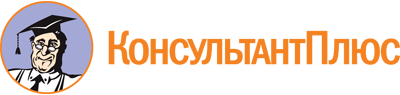 Приказ Роспотребнадзора от 05.11.2020 N 747
"Об утверждении Административного регламента Федеральной службы по надзору в сфере защиты прав потребителей и благополучия человека по предоставлению государственной услуги по выдаче санитарно-эпидемиологических заключений на основании результатов санитарно-эпидемиологических экспертиз, расследований, обследований, исследований, испытаний, токсикологических, гигиенических и иных видов оценок соблюдения санитарно-эпидемиологических и гигиенических требований"
(Зарегистрировано в Минюсте России 10.06.2021 N 63840)Документ предоставлен КонсультантПлюс

www.consultant.ru

Дата сохранения: 04.08.2021
 